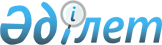 Б.Б.Жәмішев туралыҚазақстан Республикасы Үкіметінің қаулысы 2002 жылғы 29 тамыз N 951     Қазақстан Республикасының Үкіметі қаулы етеді:     Болат Бидахметұлы Жәмішев Қазақстан Республикасының Қаржы бірінші вице-министрі болып тағайындалсын, ол бұрынғы атқарған қызметінен босатылсын.     Қазақстан Республикасының        Премьер-МинистріМамандар:     Багарова Ж.А.,     Икебаева А.Ж.
					© 2012. Қазақстан Республикасы Әділет министрлігінің «Қазақстан Республикасының Заңнама және құқықтық ақпарат институты» ШЖҚ РМК
				